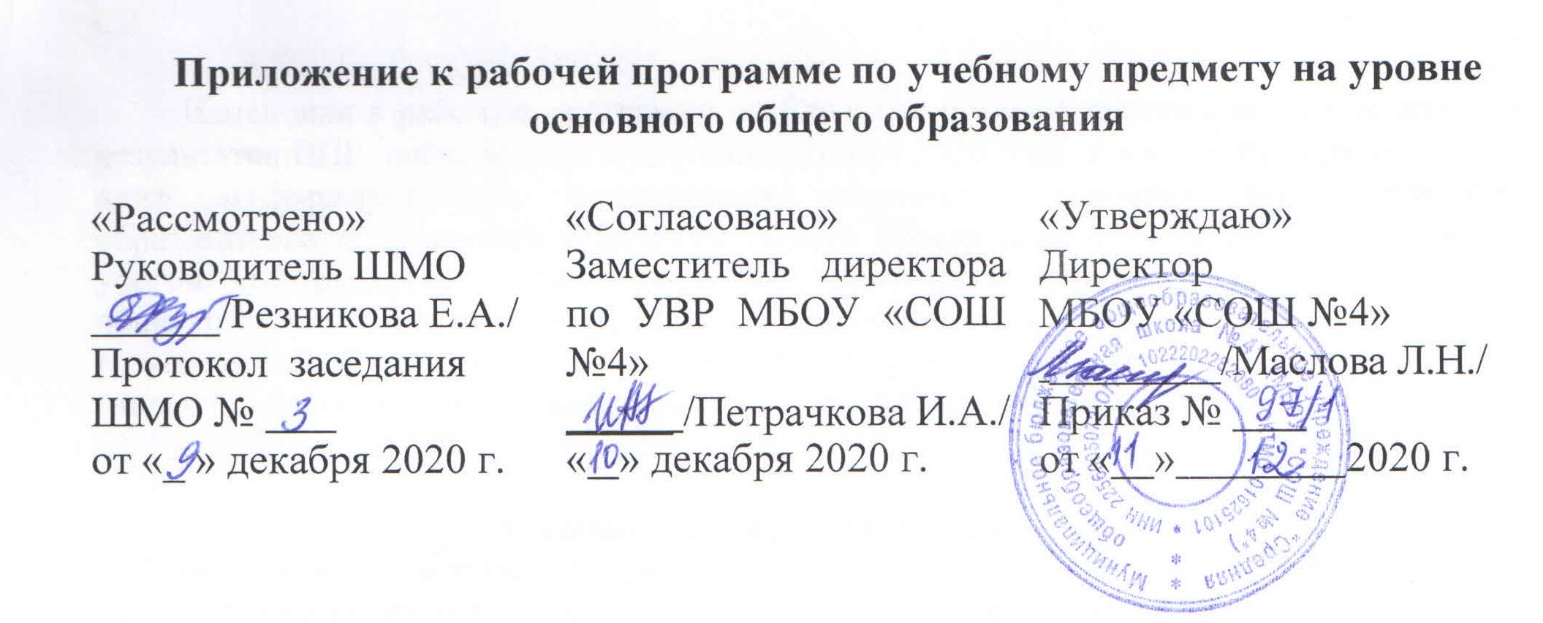 ПРИЛОЖЕНИЕк рабочей программепо учебному предмету «Биология» 7  класса на 2020/2021 учебный годРазработчик программы:                                                                                       Резникова Е.А.город Горняк2020Изменения в рабочую программу по биологии 7 класса внесены на основе анализа результатов ВПР, проведенных в сентябре-октябре 2020 года, и выявленных дефицитов в виде несформированных планируемых результатов освоения части основной образовательной программы основного общего образования по биологии,  с учетом «Методических рекомендаций по организации образовательного процесса в общеобразовательных организациях на уровне основного общего образования на основе результатов Всероссийских проверочных работ, проведенных в сентябре-октябре 2020 г.» (письмо Министерства образования и науки Алтайского края от 02.12.2020 № 23-02/22/2427).Планируемые образовательные результаты1. Формирование первоначальных систематизированных представлений о биологических объектах, процессах, явлениях, закономерностях; овладение понятийным аппаратом биологии2.Приобретение опыта использования методов биологической науки и проведения несложных биологических экспериментов для изучения живых организмов и человека3.Умение определять понятия, создавать обобщения, устанавливать аналогии, классифицировать, самостоятельно выбирать основания и критерии для классификации4.Умение устанавливать причинно-следственные связи, строить логическое рассуждение, умозаключение (индуктивное, дедуктивное и по аналогии) и делать выводы. 5.Приобретение опыта использования методов биологической науки и проведения несложных биологических экспериментов для изучения живых организмов и человека                                                       СодержаниеКласс Птицы: многообразие; среда обитания, образ жизни и поведение; биологические и экологические особенности; значение в природе и жизни человека; исчезающие, редкие и охраняемые виды.Лабораторные и практические работыИзучение внешнего строения птиц.ЭкскурсииИзучение многообразия птиц.Класс Млекопитающие: важнейшие представители отрядов; среда обитания, образ жизни и поведение; биологические и экологические особенности; значение в природе и жизни человека; исчезающие, редкие и охраняемые видыПокровы тела. Лабораторные и практические работыИзучение особенностей различных покровов тела.Тематическое планирование№Тема урокаКоличество часовПланируемые умения, виды деятельности при повторении 1Класс Птицы. Отряд Пингвины. Л.р. Изучение внешнего строения птиц1Умение устанавливать причинно-следственные связи, строить логическое рассуждение, умозаключение (индуктивное, дедуктивное и по аналогии) и делать выводы. Приобретение опыта использования методов биологической науки и проведения несложных биологических экспериментов для изучения живых организмов и человека2Отряды птиц3Умение определять понятия, создавать обобщения, устанавливать аналогии, классифицировать, самостоятельно выбирать основания и критерии для классификации3Экскурсия «Изучение многообразия птиц»1Формирование первоначальных систематизированных представлений о биологических объектах, процессах, явлениях, закономерностях; овладение понятийным аппаратом биологииПриобретение опыта использования методов биологической науки и проведения несложных биологических экспериментов для изучения живых организмов и человека4Класс Млекопитающие. Отряды: Однопроходные, Сумчатые, Насекомоядные, Рукокрылые2Формирование первоначальных систематизированных представлений о биологических объектах, процессах, явлениях, закономерностях; овладение понятийным аппаратом биологииУмение определять понятия, создавать обобщения, устанавливать аналогии, классифицировать, самостоятельно выбирать основания и критерии для классификации5Отряды млекопитающих5Умение определять понятия, создавать обобщения, устанавливать аналогии, классифицировать, самостоятельно выбирать основания и критерии для классификации6Обобщающий урок по теме «Хордовые животные»1Умение устанавливать причинно-следственные связи, строить логическое рассуждение, умозаключение (индуктивное, дедуктивное и по аналогии) и делать выводы.Умение определять понятия, создавать обобщения, устанавливать аналогии, классифицировать, самостоятельно выбирать основания и критерии для классификации7Покровы тела .Л.р. Изучение особенностей различных покровов тела1Умение устанавливать причинно-следственные связи, строить логическое рассуждение, умозаключение (индуктивное, дедуктивное и по аналогии) и делать выводы.Приобретение опыта использования методов биологической науки и проведения несложных биологических экспериментов для изучения живых организмов и человека